Semaine Religieuse du 29 avril 1899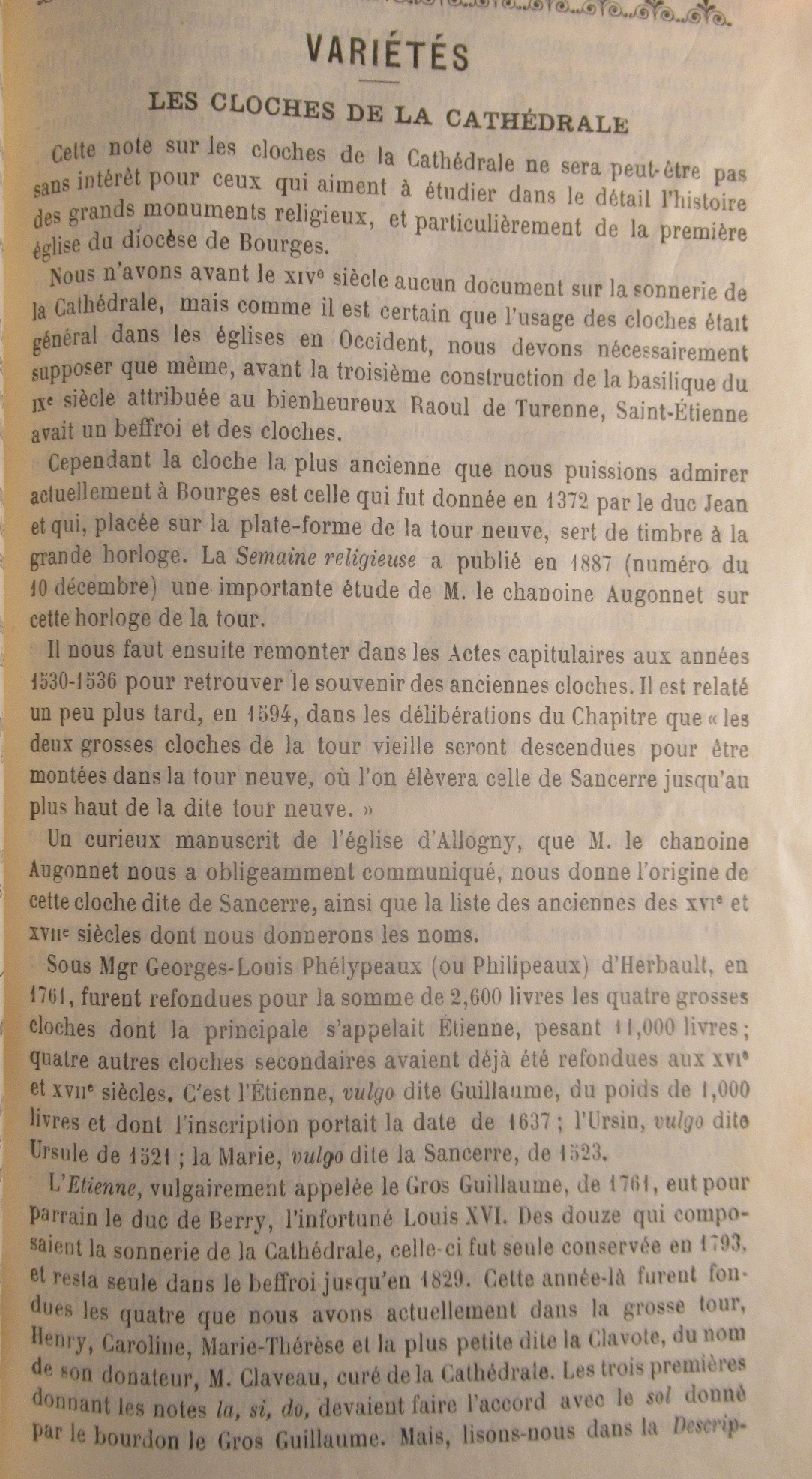 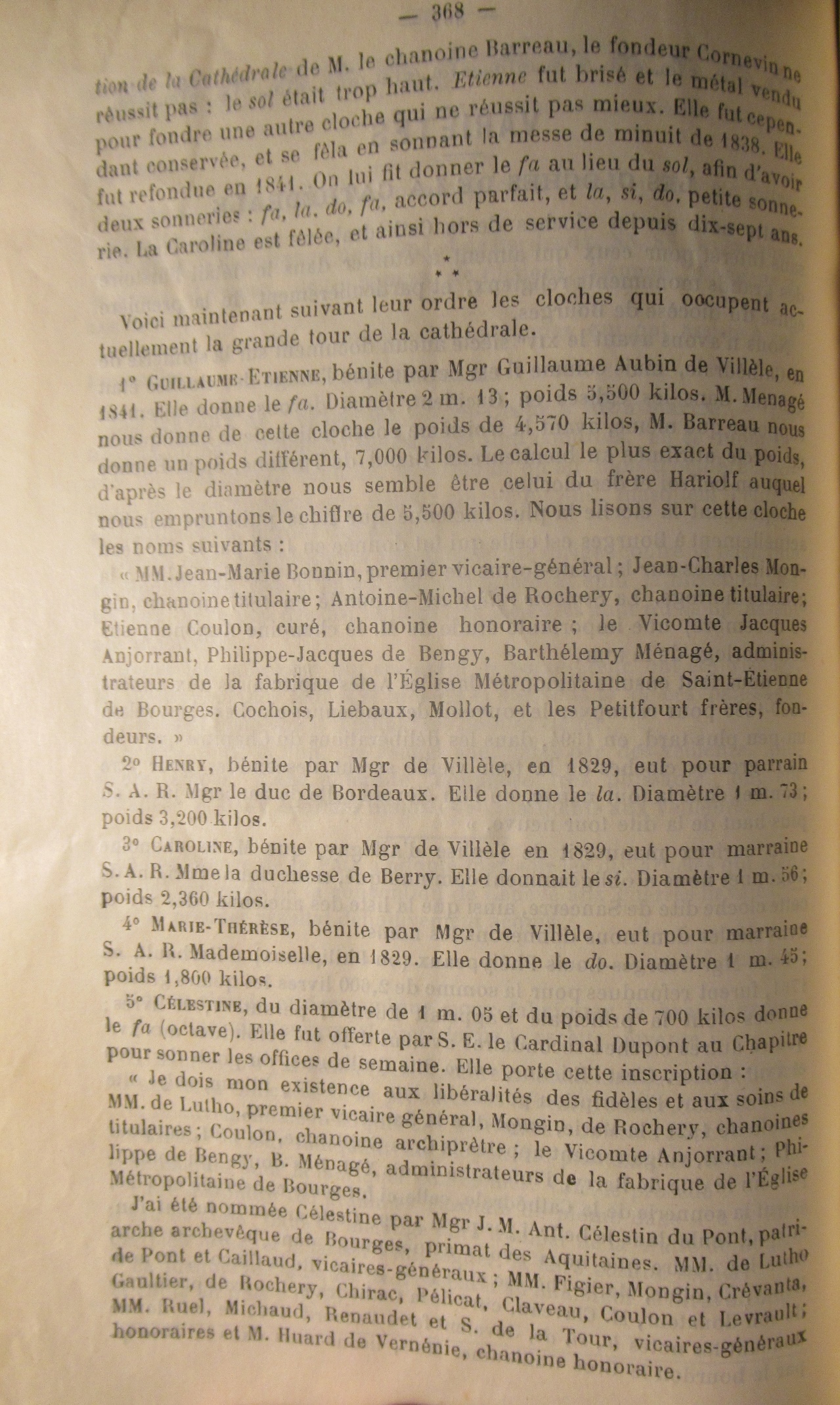 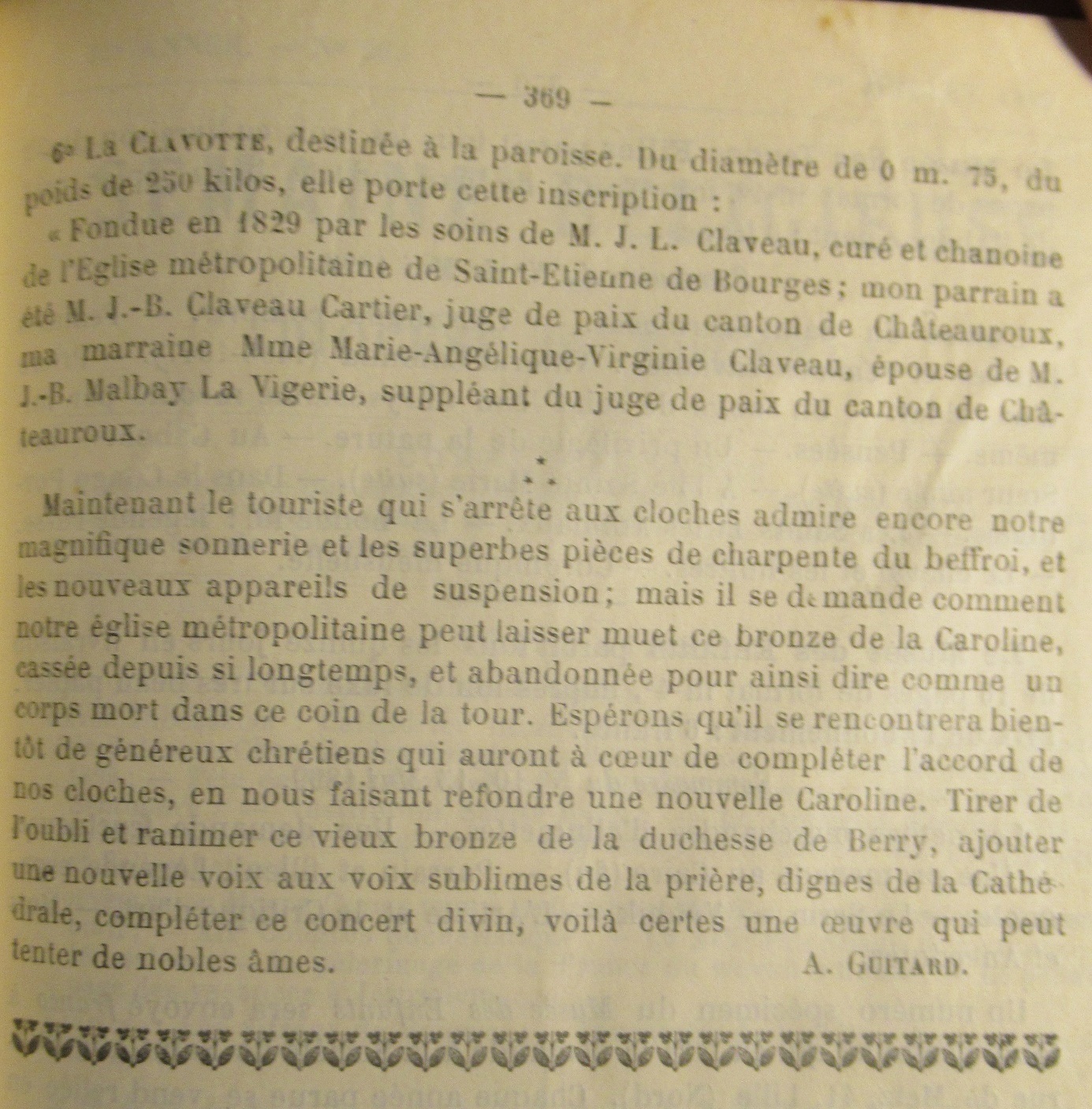 